Демоверсияконтрольной работыпо предметам учебного плана ООП ОООДемонстрационный вариантконтрольной работыпо английскому языку5 классИтоговая контрольная работа по английскому языку5 классПлан стандартизированной контрольной работыДля определения уровня подготовки учащихся в контрольной работе используются задания двух уровней – базовый и повышенный. Уровень сложности заданий определяется сложностью языкового материала и проверяемых умений, а также типом задания.Выполнение контрольной работы начинается с задания по аудированию. В блоке заданий по аудированию используется аутентичный текст. Аудиозапись включается два раза.В блоке заданий по чтению используется аутентичный текст, повествующий о биографии известного американского писателя. Тематическое содержание текстов для аудирования и чтения определяется предметным содержанием речи, представленном в стандарте основного общего образования по иностранному языку и Примерных программах по иностранным языкам.В заданиях на проверку языковых навыков (грамматика) учащиеся выполняют тест с выбором ответа. В тест включены грамматические формы, изученные в 5 классе. В бланке записывается только буква выбранного ответа. Задание письменной речи – написание открытки в ответ на открытку-стимул. Учащийся должен ответить на 3 вопроса друга по переписке, сообщив требуемую информацию о себе. Время на выполнение задания – 10 минут. Объём письменного высказывания – 35-40 слов.Тематика задания устной речи – условный диалог с учителем (интервью). Учащимся предлагается ответить на 5 вопросов. Система оценивания выполнения отдельных заданий и контрольной работы в целомЗа верное выполнение каждого задания с выбором ответа и с кратким ответом ученик получает 1 балл.Перевод баллов в отметку1. LISTENINGListen to Joanna talking about her trip to Scotland. Say if the statements are true (T) or false (F). Текст прозвучит 2 раза. После первого прослушивания у вас будет 2 минуты, после второго прослушивания – 4 минуты. Чтобы проверить свои ответы. Для ответов используй таблицу, приведенную ниже. Время выполнения задания 10 минут.Joanna’s trip to Scotland was last summer.There were 60 students in the group.They arrived at the airport of Edinburgh.They travelled to the lake by coach.They stayed in a hostel.They slept in three big rooms.Joanna did acting in the evening.In the evening Joanna enjoyed table-tennis.They had breakfast and dinner at the hostel. 10.Joanna didn’t like the people in the hostel.2. READINGRead the text and chose the correct answer. Для ответов используй таблицу, приведенную ниже. Время выполнения задания 10 минут.Ernest HemingwayErnest Hemingway is a great American writer. He was born in the state of Illinois in 1899. He was a great sportsman as he went in for sports in his childhood. He was also one of the most intelligent students at school and wrote poems and prose for a school magazine.In 1920 Ernest Hemingway worked as a journalist in a newspaper. But he wanted to write books. He travelled a lot to find new ideas and to collect some material for his future books. His first book “A Farewell to Arms” (1929) made him famous. Later he went to Spain and wrote some books there.One of his books was “The Old Man and the Sea”. It was his last book. People say it was the best of his works. In 1954 Ernest Hemingway got the Nobel Prize for this book. He died in 1961 in Cuba where he spent his last years.Ernest Hemingway is a famous … writer.English    b) Scottish   c) AmericanIllinois is an American …state   b) city c) villageHe began to go in for sports when he was a …student    b) child     c) teenagerAt school the boy was very … at learningbad   b) good    c) poorHe wrote poetry and prose for a … magazine.US    b) city     c) schoolHe worked in a newspaper as a …journalist   b) writer   c) poetHe … a lot to collect material for hi books.learned   b) wrote    c) travelledHis first book made him ….happy    b) famous    c) strongHemingway lived and worked in …California	b) Illinois	c) Spain 10.He got the Nobel Prize for his book …a) “The Old Man and the Sea”	b) “Farewell to Arms”	c) “The Citadel”3.GRAMMAR TESTComplete the sentences using the correct grammar form. Для ответов используй таблицу, приведенную ниже. Время выполнения задания 10 минут.Where is … jam? – It’s on the table.the b) a	c) anDan … got three cousins in Paris.haven’t	b) have	c) hasLet’s meet at the cinema … 5 o’clock.in	b) on	c) atJill is a girl. She … football.didn’t play	b) doesn’t play	c) don’t playMy sisters … their homework. They are busy now.are doing	b) is doing	c) doA camel is … than a horse.strong	b) stronger	c) strongestSorry, we … go home. Thank you for the wonderful party.have to	b) had	to	c) canWe met ten years …, I can’t believe it!before	b ) last	c) ago… poem did she like best of all?Which	b) Where	c) When 10.The Browns … Sochi next summer.a) visited	b) will visit	c) visitWRITINGYou visited England with your parents and now you are back to Russia. You‘ve got a postcard from your pen friend from the USA. Write a post card to him. Answer his questions. Use 30 words. Время выполнения задания 10 минут.УСТНАЯ ЧАСТЬ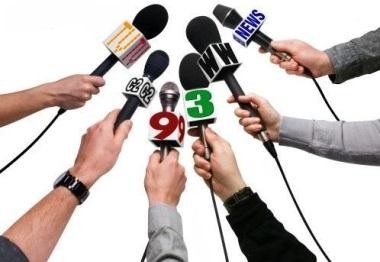 You are staying in a summer camp in Malta. A journalist of a local newspaper is going to ask you some questions. Be ready to do your best to answer them. Your teacher will play the part of a journalist. Ты должен ответить на 5 вопросов журналиста (учителя). На каждый ответ даётся 20 секунд.Hello! I’d like you to answer my questions.Критерии оценивания выполнения задания. Диалогическая речь(Максимум 10 баллов)№ зада нияБлок заданий (содержательная линия)Проверяемый планируемый результатУровень сложностиТипзаданияВремя выполне ния (мин)Максим альный баллПисьменная частьПисьменная частьПисьменная частьПисьменная частьПисьменная частьПисьменная часть1Коммуникативны е умения (вид речевойдеятельности -аудирование)Понимание основного содержанияпрослушанног о текстаБазовый/по вышенныйЗадания с выбором ответаправда/ло жь10102Коммуникативны е умения (вид речевойдеятельности -чтение)Понимание основного содержания прочитанноготекстаБазовый/по вышенныйЗадания с выбором ответа10103Языковые средства (грамматика)Грамматическ ие навыки в соответствии с коммуникатив ной задачей в коммуникативно значимом контекстеБазовый/ повышенн ыйЗадания с выбором ответа10104Коммуникативны е умения (вид речевойдеятельности –письменная речь)Написание открыткибазовыйЗадание с развернут ым ответом101045 мин40балловУстная частьУстная частьУстная частьУстная частьУстная частьУстная часть5Коммуникативны е умения (вид речевойдеятельности –устная речь)Условный диалог сучителем по предложенным вопросамбазовыйЗадание с развернут ым ответом20 секунд на один вопрос. Итого:1минута 40 секунд10Общий балл 50Количество балловЦифровая отметкаУровневая шкала45 -505Повышенный37-444Повышенный26-363БазовыйМенее 262Недостаточный123456789101234567891012345678910БаллыРешение коммуникатив- ной задачиОрганизация текста.Взаимодействие партнёров.Лексико- грамматическое оформление текстаФонетическая сторона речи3Задание выполненоИспользованныйполностью: цельсловарный запас,общения достигнута.грамматическиеЗаданы 5 вопросов иструктуры,даны ответысоответствуютпоставленнойзадаче.Допускается неболее 2 лексико-грамматическихошибок.2Задание выполнено.Беседа логична,ИспользованныйФонетическоеЦель общенияимеетсловарный запас,оформлениедостигнута, но темазавершенныйграмматическиевысказыванияраскрыта нехарактер.структуры,соответствуютполностью.Имеетсясоответствуютпоставленнойвступительнаяпоставленнойзадаче.частьзадаче.Допускается не(приветствие) иДопускается неболеезаключительнаяболее 3 лексико-3 негрубыхчастьграмматическихфонетических(благодарность).ошибок.ошибок.1Задание выполненоВысказываниеИспользованныйДопускается нечастично: цель общенияв основномсловарный запас,болеедостигнута частично.логичнограмматические4 негрубыхи имеетструктуры,фонетическихдостаточносоответствуютошибок.завершённыйпоставленнойхарактер, нозадаче.вступительнаяДопускается неилиболее 4 лексико-заключительнаяграмматическихчастьошибок.отсутствует.0Задание не выполнено:ВысказываниеПониманиеДопущеноцель общениянелогично.высказыванияболее 5не достигнута:Вступительная изатруднено из-зафонетическихВопросы не заданы,заключительнаямногочисленныхошибок.ответы не даны.частилексико-отсутствуют.грамматическихошибок (5 иболее).